FECHA: _______________________ÁREA:__TECNO-INFORMÁTICA_________________GRADO: 11_________ESTUDIANTE: __________________________________________________________________________NÚMERO LISTA_____________ Explique el proceso por el cual las empresas implementan redes sociales y social media a sus empresas ventjas y desventjas (cuadro comparativo) :A que se refiere el termino NETWORKING y como es aplicable al campo educativo y comercial?:Mencione 5 caracteristicas principales que debe contener una pagina web empresarial.Menciona los pasos para crear una pagina en webnode.esSu pagina empresarial es:________________________________________________________.Elabora en Publisher un volante con las ofertas del mes de una empresa dedicada a servicios de salud o estética incluya imagnes representativas.Elabora una pequeña o breve presentación sobre la mecatrònica y como esta incursionando en Colombia (presentación que puede ser realizada en POWERPOINT-PREZI O PHOTOSTORY)INCLUYA IMÁGENES ALUSIVAS Y EN QUE UNIVERSIDADES DE LA CIUDAD EXISTE EL PROGRAMA ACADÈMICO.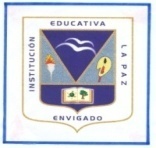 INSTITUCIÓN EDUCATIVA LA PAZCódigo: GPP-FR-24SUPERACION ACADEMICA Versión: 01SUPERACION ACADEMICA Página 1 de 2